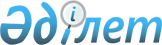 О внесении изменений в решение Майского районного маслихата (X сессия, V созыв) от 20 декабря 2012 года N 1/10 "О Майском районном бюджете на 2013 - 2015 годы"Решение маслихата Майского района Павлодарской области от 19 июля 2013 года N 1/19. Зарегистрировано Департаментом юстиции Павлодарской области 31 июля 2013 года N 3582

      В соответствии с подпунктом 4) пункта 2 статьи 106 и пунктом 5 статьи 109 Бюджетного кодекса Республики Казахстан, подпунктом 1) пункта 1) статьи 6 Закона Республики Казахстан "О местном государственном управлении и самоуправлении в Республике Казахстан" и  решением сессии областного маслихата от 28 июня 2013 года N 165/19 "О внесении изменений и дополнения в решение областного маслихата (ХІ сессия, V созыв) от 6 декабря 2012 года N 116/11 "Об областном бюджете на 2013 - 2015 годы" (зарегистрированное в Реестре государственной регистрации нормативных правовых актов за N 3563) Майский районный маслихат РЕШИЛ:



      1. Внести в решение Майского районного маслихата (X сессия, V созыв) от 20 декабря 2012 года N 1/10 "О Майском районном бюджете на 2013 - 2015 годы" (зарегистрированное в Реестре государственной регистрации нормативных правовых актов 29 декабря 2012 года за N 3312, опубликованное в районной газете "Шамшырак" от 12 января 2013 года N 2) следующие изменения:



      в пункте 1:

      в подпункте 1):

      цифры "1669017" заменить цифрами "1682238";

      цифры "305722" заменить цифрами "311062";

      цифры "4420" заменить цифрами "5080";

      цифры "1358515" заменить цифрами "1365736";

      в подпункте 2) цифры "1733235" заменить цифрами "1748241";

      в подпункте 5) цифры "-124209" заменить цифрами "-125994";

      в подпункте 6) цифры "124209" заменить цифрами "125994";



      приложение 1 к указанному решению изложить в новой редакции согласно приложению к настоящему решению.



      2. Контроль за выполнением настоящего решения возложить на постоянную комиссию районного маслихата по вопросам социально-экономического развития и бюджета.



      3. Настоящее решение вводится в действие с 1 января 2013 года.      Председатель сессии                        Ж. Нуров      Секретарь районного маслихата              Г. Арынов

Приложение     

к решению Майского    

районного маслихата   

(ХІХ сессия, V созыв)   

N 1/19 от 19 июля 2013 годаПриложение 1        

к решению Майского     

районного маслихата    

(Х сессия, V созыв)    

N 1/10 от 20 декабря 2012 года Районный бюджет на 2013 год (с изменениями)
					© 2012. РГП на ПХВ «Институт законодательства и правовой информации Республики Казахстан» Министерства юстиции Республики Казахстан
				КатегорияКатегорияКатегорияКатегорияСумма (тыс. тенге)Класс                  НаименованиеКласс                  НаименованиеКласс                  НаименованиеСумма (тыс. тенге)ПодклассПодклассСумма (тыс. тенге)I. Доходы16822381Налоговые поступления31106201Подоходный налог712722Индивидуальный подоходный налог7127203Социальный налог548611Социальный налог5486104Налоги на собственность1801001Налоги на имущество1607233Земельный налог61794Налог на транспортные средства127285Единый земельный налог47005Внутренние налоги на товары, работы, услуги37542Акцизы4053Поступления за использование природных и других ресурсов20474Сборы за ведение профессиональной и предпринимательской деятельности130208Обязательные платежи, взимаемые за совершение юридически значимых действий и (или) выдачу документов уполномоченными на то государственными органами или должностными лицами10751Государственная пошлина10752Неналоговые поступления508001Доходы от государственной собственности5805Доходы от аренды имущества, находящегося в государственной собственности5787Вознаграждения по кредитам, выданным из государственного бюджета206Прочие неналоговые поступления45001Прочие неналоговые поступления45003Поступления от продажи основного капитала36003Продажа земли и нематериальных активов3601Продажа земли3002Продажа нематериальных активов604Поступления трансфертов136573602Трансферты из вышестоящих органов государственного управления13657362Трансферты из областного бюджета1365736Функциональная группаФункциональная группаФункциональная группаФункциональная группаФункциональная группаСумма (тыс. тенге)Функциональная подгруппаФункциональная подгруппаФункциональная подгруппаФункциональная подгруппаСумма (тыс. тенге)Администратор бюджетных программАдминистратор бюджетных программАдминистратор бюджетных программСумма (тыс. тенге)ПрограммаПрограммаСумма (тыс. тенге)НаименованиеСумма (тыс. тенге)ІІ. Затраты174824101Государственные услуги общего характера2079091Представительные, исполнительные и другие органы, выполняющие общие функции государственного управления183350112Аппарат маслихата района (города областного значения)12504001Услуги по обеспечению деятельности маслихата района (города областного значения)12354003Капитальные расходы государственного органа150122Аппарат акима района (города областного значения)49167001Услуги по обеспечению деятельности акима района (города областного значения)49167123Аппарат акима района в городе, города районного значения, поселка, аула (села), аульного (сельского) округа121679001Услуги по обеспечению деятельности акима района в городе, города районного значения, поселка, аула (села), аульного (сельского) округа120027022Капитальные расходы государственного органа16522Финансовая деятельность11741452Отдел финансов района (города областного значения)11741001Услуги по реализации государственной политики в области исполнения бюджета района (города областного значения) и управления коммунальной собственностью района (города областного значения)9956003Проведение оценки имущества в целях налогообложения685011Учет, хранение, оценка и реализация имущества, поступившего в коммунальную собственность11005Планирование и статистическая деятельность12818453Отдел экономики и бюджетного планирования района (города областного значения)12818001Услуги по реализации государственной политики в области формирования и развития экономической политики, системы государственного планирования и управления района (города областного значения)12718004Капитальные расходы государственного органа10002Оборона37721Военные нужды3572122Аппарат акима района (города областного значения)3572005Мероприятия в рамках исполнения всеобщей воинской обязанности35722Организация работы по чрезвычайным ситуациям200122Аппарат акима района (города областного значения)200006Предупреждение и ликвидация чрезвычайных ситуаций масштаба района (города областного значения)20004Образование10368571Дошкольное воспитание и обучение197107123Аппарат акима района в городе, города районного значения, поселка, аула (села), аульного (сельского) округа170782004Обеспечение деятельности организаций дошкольного воспитания и обучения24498041Реализация государственного образовательного заказа в дошкольных организациях образования146284464Отдел образования района (города областного значения)26325040Реализация государственного образовательного заказа в дошкольных организациях образования263252Начальное, основное среднее и общее среднее образование795192123Аппарат акима района в городе, города районного значения, поселка, аула (села), аульного (сельского) округа9620005Организация бесплатного подвоза учащихся до школы и обратно в аульной (сельской) местности9620464Отдел образования района (города областного значения)785572003Общеобразовательное обучение744718006Дополнительное образование для детей408549Прочие услуги в области образования44558464Отдел образования района (города областного значения)43327001Услуги по реализации государственной политики на местном уровне в области образования14383005Приобретение и доставка учебников, учебно-методических комплексов для государственных учреждений образования района (города областного значения)8007007Проведение школьных олимпиад, внешкольных мероприятий и конкурсов районного (городского) масштаба266015Ежемесячная выплата денежных средств опекунам (попечителям) на содержание ребенка-сироты (детей-сирот), и ребенка (детей), оставшегося без попечения родителей5035067Капитальные расходы подведомственных государственных учреждений и организаций15636472Отдел строительства, архитектуры и градостроительства района (города областного значения)1231037Строительство и реконструкция объектов образования123106Социальная помощь и социальное обеспечение1044142Социальная помощь85384123Аппарат акима района в городе, города районного значения, поселка, аула (села), аульного (сельского) округа7273003Оказание социальной помощи нуждающимся гражданам на дому7273451Отдел занятости и социальных программ района (города областного значения)78111002Программа занятости22903004Оказание социальной помощи на приобретение топлива специалистам здравоохранения, образования, социального обеспечения, культуры, спорта и ветеринарии в сельской местности в соответствии с законодательством Республики Казахстан6872005Государственная адресная социальная помощь4912007Социальная помощь отдельным категориям нуждающихся граждан по решениям местных представительных органов35092010Материальное обеспечение детей-инвалидов, воспитывающихся и обучающихся на дому457014Оказание социальной помощи нуждающимся гражданам на дому534016Государственные пособия на детей до 18 лет4911017Обеспечение нуждающихся инвалидов обязательными гигиеническими средствами и предоставление услуг специалистами жестового языка, индивидуальными помощниками в соответствии с индивидуальной программой реабилитации инвалида24309Прочие услуги в области социальной помощи и социального обеспечения19030451Отдел занятости и социальных программ района (города областного значения)19030001Услуги по реализации государственной политики на местном уровне в области обеспечения занятости и реализации социальных программ для населения18408011Оплата услуг по зачислению, выплате и доставке пособий и других социальных выплат62207Жилищно-коммунальное хозяйство916261Жилищное хозяйство4672123Аппарат акима района в городе, города районного значения, поселка, аула (села), аульного (сельского) округа1877007Организация сохранения государственного жилищного фонда города районного значения, поселка, аула (села), аульного (сельского) округа1600027Ремонт и благоустройство объектов в рамках развития городов и сельских населенных пунктов по Дорожной карте занятости 2020277458Отдел жилищно-коммунального хозяйства, пассажирского транспорта и автомобильных дорог района (города областного значения)650003Организация сохранения государственного жилищного фонда650464Отдел образования района (города областного значения)359026Ремонт объектов в рамках развития городов и сельских населенных пунктов по Дорожной карте занятости 2020359472Отдел строительства, архитектуры и градостроительства района (города областного значения)1786074Развитие и обустройство недостающей инженерно-коммуникационной инфраструктуры в рамках второго направления Дорожной карты занятости 202017862Коммунальное хозяйство39030123Аппарат акима района в городе, города районного значения, поселка, аула (села), аульного (сельского) округа753014Организация водоснабжения населенных пунктов753458Отдел жилищно-коммунального хозяйства, пассажирского транспорта и автомобильных дорог района (города областного значения)35092012Функционирование системы водоснабжения и водоотведения35092472Отдел строительства, архитектуры и градостроительства района (города областного значения)3185006Развитие системы водоснабжения и водоотведения31853Благоустройство населенных пунктов47924123Аппарат акима района в городе, города районного значения, поселка, аула (села), аульного (сельского) округа47924008Освещение улиц населенных пунктов16788009Обеспечение санитарии населенных пунктов5104011Благоустройство и озеленение населенных пунктов2603208Культура, спорт, туризм и информационное пространство1405131Деятельность в области культуры98885123Аппарат акима района в городе, города районного значения, поселка, аула (села), аульного (сельского) округа76721006Поддержка культурно-досуговой работы на местном уровне76721457Отдел культуры, развития языков, физической культуры и спорта района (города областного значения)22164003Поддержка культурно-досуговой работы19537015Обеспечение сохранности историко-культурного наследия и доступа к ним26272Спорт2634457Отдел культуры, развития языков, физической культуры и спорта района (города областного значения)2634009Проведение спортивных соревнований на районном (города областного значения) уровне1770010Подготовка и участие членов сборных команд района (города областного значения) по различным видам спорта на областных спортивных соревнованиях8643Информационное пространство25340456Отдел внутренней политики района (города областного значения)4062002Услуги по проведению государственной информационной политики через газеты и журналы3762005Услуги по проведению государственной информационной политики через телерадиовещание300457Отдел культуры, развития языков, физической культуры и спорта района (города областного значения)21278006Функционирование районных (городских) библиотек21113007Развитие государственного языка и других языков народа Казахстана1659Прочие услуги по организации культуры, спорта, туризма и информационного пространства13654456Отдел внутренней политики района (города областного значения)5580001Услуги по реализации государственной политики на местном уровне в области информации, укрепления государственности и формирования социального оптимизма граждан4830003Реализация мероприятий в сфере молодежной политики500006Капитальные расходы государственного органа250457Отдел культуры, развития языков, физической культуры и спорта района (города областного значения)8074001Услуги по реализации государственной политики на местном уровне в области культуры, развития языков, физической культуры и спорта7074014Капитальные расходы государственного органа150032Капитальные расходы подведомственных государственных учреждений и организаций85010Сельское, водное, лесное, рыбное хозяйство, особо охраняемые природные территории, охрана окружающей среды и животного мира, земельные отношения624741Сельское хозяйство14668453Отдел экономики и бюджетного планирования района (города областного значения)5119099Реализация мер по оказанию социальной поддержки специалистов5119473Отдел ветеринарии района (города областного значения)9549001Услуги по реализации государственной политики на местном уровне в сфере ветеринарии8010003Капитальные расходы государственного органа354005Обеспечение функционирования скотомогильников (биотермических ям)540007Организация отлова и уничтожения бродячих собак и кошек6456Земельные отношения7957463Отдел земельных отношений района (города областного значения)7957001Услуги по реализации государственной политики в области регулирования земельных отношений на территории района (города областного значения)79579Прочие услуги в области сельского, водного, лесного, рыбного хозяйства, охраны окружающей среды и земельных отношений39849473Отдел ветеринарии района (города областного значения)39849011Проведение противоэпизоотических мероприятий3984911Промышленность, архитектурная, градостроительная и строительная деятельность53432Архитектурная, градостроительная и строительная деятельность5343472Отдел строительства, архитектуры и градостроительства района (города областного значения)5343001Услуги по реализации государственной политики в области строительства, архитектуры и градостроительства на местном уровне534312Транспорт и коммуникации83891Автомобильный транспорт7704123Аппарат акима района в городе, города районного значения, поселка, аула (села), аульного (сельского) округа2600013Обеспечение функционирования автомобильных дорог в городах районного значения, поселках, аулах (селах), аульных (сельских) округах2600458Отдел жилищно-коммунального хозяйства, пассажирского транспорта и автомобильных дорог района (города областного значения)5104023Обеспечение функционирования автомобильных дорог51049Прочие услуги в сфере транспорта и коммуникаций685458Отдел жилищно-коммунального хозяйства, пассажирского транспорта и автомобильных дорог района (города областного значения)685024Организация внутрипоселковых (внутригородских), пригородных и внутрирайонных общественных пассажирских перевозок68513Прочие275743Поддержка предпринимательской деятельности и защита конкуренции341454Отдел предпринимательства и сельского хозяйства района (города областного значения)341006Поддержка предпринимательской деятельности3419Прочие27233123Аппарат акима района в городе, города районного значения, поселка, аула (села), аульного (сельского) округа9000040Реализация мер по содействию экономическому развитию регионов в рамках Программы "Развитие регионов"9000452Отдел финансов района (города областного значения)800012Резерв местного исполнительного органа района (города областного значения)800454Отдел предпринимательства и сельского хозяйства района (города областного значения)8070001Услуги по реализации государственной политики на местном уровне в области развития предпринимательства, промышленности и сельского хозяйства7876007Капитальные расходы государственного органа194458Отдел жилищно-коммунального хозяйства, пассажирского транспорта и автомобильных дорог района (города областного значения)9363001Услуги по реализации государственной политики на местном уровне в области жилищно-коммунального хозяйства, пассажирского транспорта и автомобильных дорог6316040Реализация мер по содействию экономическому развитию регионов в рамках Программы "Развитие регионов"304714Обслуживание долга21Обслуживание долга2452Отдел финансов района (города областного значения)2013Обслуживание долга местных исполнительных органов по выплате вознаграждений и иных платежей по займам из областного бюджета215Трансферты593681Трансферты59368452Отдел финансов района (города областного значения)59368006Возврат неиспользованных (недоиспользованных) целевых трансфертов56774024Целевые текущие трансферты в вышестоящие бюджеты в связи с передачей функций государственных органов из нижестоящего уровня государственного управления в вышестоящий2594ІІІ. ЧИСТОЕ БЮДЖЕТНОЕ КРЕДИТОВАНИЕ46191Бюджетные кредиты4762410Сельское, водное, лесное, рыбное хозяйство, особо охраняемые природные территории, охрана окружающей среды и животного мира, земельные отношения476241Сельское хозяйство47624453Отдел экономики и бюджетного планирования района (города областного значения)47624006Бюджетные кредиты для реализации мер социальной поддержки специалистов476245Погашение бюджетных кредитов143301Погашение бюджетных кредитов14331Погашение бюджетных кредитов выданных из государственного бюджета1433ІV. САЛЬДО ПО ОПЕРАЦИЯМ С ФИНАНСОВЫМИ АКТИВАМИ13800Приобретение финансовых активов1380013Прочие138009Прочие13800458Отдел жилищно-коммунального хозяйства, пассажирского транспорта и автомобильных дорог района (города областного значения)13800065Формирование или увеличение уставного капитала юридических лиц13800V. ДЕФИЦИТ (ПРОФИЦИТ) БЮДЖЕТА-125994VІ. ФИНАНСИРОВАНИЕ ДЕФИЦИТА (ИСПОЛЬЗОВАНИЕ ПРОФИЦИТА) БЮДЖЕТА1259947Поступления займов4414101Внутренние государственные займы441412Договоры займа4414116Погашение займов14331Погашение займов1433452Отдел финансов района (города областного значения)1433008Погашение долга местного исполнительного органа перед вышестоящим бюджетом14338Используемые остатки бюджетных средств8328601Остатки бюджетных средств832861Свободные остатки бюджетных средств83286